Welcome to the 2017 Young Audiences’ Run for the Arts, our 40th year!Thank you for signing up for the Run for the Arts. In this packet you will find many resources you need to complete a successful Run. Please review the information carefully and contact us if you have any questions.Table of ContentsFall 2017 Timeline Worksheet …………………….………………………………………………………………………………….……………………………….……...2Week by week checklist for Coordinators  ………….……...…………………………………………………………………………………………………….…….3Online Donations…………………...……………….…………………………….…………………………………….………………………………………………………..12Tips for Building Community Support……….……………………………..……………………………………………………………………………………..……..13Run for the Arts Benefits…………………….……………………………………….…………………………………………………………….…………….…………...14Team Leaders (student volunteers) ……..…………………………………………..………………………………………………….……………………….……...16Volunteer Guide……………...…………………………………………………………...………………………………………………………..………………….………….17Rules & Prizes……………………………...……………………………………………………………………………………………………………..……………….…………18Run for the Arts Evaluation………..…….……………………………………………………………………………………………………………………….………21-22Additional Documents  (also available at ya-or.org)Team Leader explanation and goals sheetParent LetterMemo to RunnersMemo to TeachersMemo to VolunteersRequest for sponsorship (letter to local businesses)Items listed below must be returned to Young Audiences no later than:Friday, November 11th, 2017Prize Order Form – Make a copy for your records.Collected Funds Envelope - Labeled for your convenience. Evaluation Form - Your feedback helps us improve the Run for the Arts experience.Fall 2017 Timeline WorksheetSpecific Run for the Arts dates are left to the discretion of the school; however, coordinatorsmust meet the project closing dates to ensure that prizes arrive on time.Step 1: Enter your school’s Run for the Arts date (suggested dates are October 1st-November 3rd, 2017):  Step 2: Complete the chronological timeline worksheet below starting with your school’s Run for the Arts date. Each section corresponds with a checklist on the following pages.These dates ensure prizes arrive at your school prior to the winter break.Week by week checklistGetting StartedPlan your timeline 
Use the Timeline Worksheet on page 2 to set your schedule and know when to distribute Sponsor Sheets. Announce the timeline now to teachers, parents, and volunteers.Arrange “Day Of” logisticsWhere are you running? (1/4 mile loop)What is the day of schedule for students? (Which classes are running together, who is running when?) Do you need to arrange for students with disabilities?When will you need volunteersInform the Faculty
Complete the school-specific sections of the Memo to Teachers and distribute the letter to ensure that faculty understand the Run for the Arts. Recruit Volunteers  
See the Volunteer Guide for details; mail or email the Memo to Volunteers to confirmRecruit four student Team Leaders and distribute goal sheet
See the goal sheet in this packet for more details.Send letters to potential community supporters                                                               	   Available on our website and in this packet is a “fill in the blank” template for requesting donations from local businesses. Connect with your school’s principal about what can be offered to businesses who donate. Thank them in a school newsletter? A sign with their logo visible on Run day?  Promote your Run 
You can impact the success of your run by letting your community know it is happening. Here are a few ideas: (See Building Community Support for more!)Five posters are enclosed for you to display at your school and in your neighborhood. More posters are available by request.Work with Team Leaders to feature the Run in a school display case. Plan a kick-off assembly featuring a guest performer or student talent. Pledge Period Begins (My dates: ______________________)At least two weeks prior to your Run dateDistribute Sponsor Sheets, Letter to Parents, and Memo to Runners Complete the school-specific sections on the Letter to Parents (at the back of this packet) and Memo to Runners (at the back of this packet). Distribute the letters and Sponsor Sheets to homeroom classes. (Translations of the Letter to Parents in several languages can be downloaded from Young Audiences’ website at: ya-or.org/run-for-the-arts/materials).Encourage students to sign up for ONLINE DONATIONS at runforthearts.ya-or.orgThis should be included on your school’s website or Facebook page, in e-mail newsletters or other parent communication. Online donations are automatically deposited and you will not have to process them.Have students complete the Registration Form (on the Sponsor Sheet)Review procedures with students and emphasize the following:Sponsor SheetsAll students must have a signature from a parent or guardian to participate in the Run for the Arts. The minimum per lap pledge is $0.25 and the suggested minimum flat donation is $1.00. Students cannot sponsor each other.Prizes / ScoringPrizes are awarded based on points earned, rather than the amount of funds raised. This allows students to earn prizes according to participation efforts, regardless of their neighborhood economy. All participating students will receive a Run for the Arts color changing pencil.Students earning 30 or more points will receive a Run for the Arts t-shirt.A school-wide 1st and 2nd Grand Prize winner will be awarded to the student with the most points.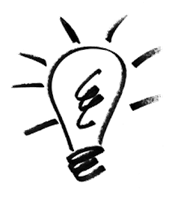 One Week Before Your Run (My dates: __________________)Check the Course
Designate and measure the lap course. 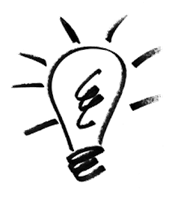 A lap should be approximately                                                               1/4 mile in length (1,320 feet = 1/4 mile) Finalize Schedule of Course Times 
Students have a maximum of 30 minutes for their run. Larger schools may wish to divide classes or grades into heats (e.g., 10:00 – 10:30, 10:45 – 11:15). Students with special needs may require alternate lap structures or time limits.Check in with Lap Counters and other volunteersHave you distributed your Run for the Arts posters?Have you met with your school’s student Team Leaders?Remind students what day their Sponsor Sheets are due back to the school before the Run.The Day Before Your Run = The End of the Pledge PeriodCollect Sponsor Sheets 
Have Teachers Process Students’ Sponsor Sheets:Double-check the Registration Form on the bottom of each Sponsor Sheet. Make sure all students have the following information:Participant's name, school, and grade Parent’s signatureDid the student remember to fill in a t-shirt size?  If this section is incomplete, make a guess or remind students to fill it in when sheets are returned following the Run. Have Teachers Prepare Scoring WorksheetsThe Scoring Worksheet is an important tool for prize distribution. You will use it to record runners’ completed laps, number of paid sponsors, and their point totals. This can either be done while you have the sponsor sheets collected now, or can be done at the end of the “collection of funds” phase.To prepare the scoring worksheet, list the names of all participating students. As most schools have students run in groups by class, it is best to use 1-2 worksheets per class. If students are grouped in other ways, make arrangements accordingly.If you need additional copies, this form can be downloaded as an Excel file from Young Audiences website: www.ya-or.org/run-for-the-arts/materialsDay of The Run (My date: ______________________)Check in Student Runners 
Check students in and make sure they understand how laps will be counted. Complete the Run 
If you take photos during your run event, please consider sharing them with Young Audiences by using #RunForTheArts in your social media posts, or emailing us at youngaudiences@ya-or.org.Collect Lap Counts 
Have teachers gather lap count cards and match them to student Sponsor Sheets. Consider stapling them, or recording laps on sheets right away.Tally & Record Lap Counts (great opportunity for volunteers!)
When all lap cards are collected, record the number of completed laps on the Sponsor Sheet and the Scoring Worksheet. Taking the time to complete this step now will expedite processing later. Share your experience: Run for the Arts Schools are a community ……. We love to see your photos. If you post photos on social media please tag Young Audiences or use the hashtag #runfortheartsReturn the Sponsor Sheets to Runners 
Students will use their Sponsor Sheets when collecting pledges. Some coordinators choose to distribute the Memo to Runners again to remind them of deadlines. Fund Collection Period (My dates: ______________________)Track Funds Received  Checks should be made payable to Young Audiences or Run for the Arts. These checks cannot legally be deposited into your school account. Any checks written to your school must be endorsed over to Young Audiences. Bank all cash in your school account. Write a single school check to Young Audiences for the total amount of cash received. Check your school’s online progress: go to http://runforthearts.ya-or.org/  and log in to your account using user name: “your school name” and the password: coordinator. Download your participant report to see how many sponsors each student has, and how much money has come in for your school.Announce the End of the Collection Period 
Funds turned in after the deadline are added to the school's total Run account, but may not be considered when determining prize eligibility. Coordinator’s Wrap-UpComplete Scoring Worksheets and Return Materials to Young Audiences.If you have not already, transfer runner information from the Sponsor Sheet to the Scoring Worksheet (name, # sponsors including online sponsors, # laps, T-shirt size, $ recv’d ) Calculate each runner’s score on the Scoring Worksheet using the point formula:# of paid sponsors (including online) ___ x 2 =	______	+	______# of laps completed	=	______ Points scoredFor Example:Paid Sponsors			Laps Completed:1. Grandpa	6. Aunt May			112. Mrs. Patel	7. Uncle Owen3. Mr. Patel	8. Marvin Neighbor4. Uncle Gary	9. Corner Store Owner5. Suzy Neighbor	10. MomPaid sponsors  10  x 2 =    20	+    11  of laps completed   =	    31  Points scoredPrize Order FormComplete the top part of your Prize Order Form including your correct shipping address, your coordinator information, the total dollar amount your school raised, and your current school enrollment.Participation Awards: All participants (who get at least one paying sponsor and run at least one lap) will receive color changing pencils.Prize t-shirts: All students who earn 30 or more points receive a Run for the Arts prize t-shirt. Use your Scoring Worksheets to total the number of officially earned prize t-shirts (by size) for your school. Grand Prizes: By comparing the scores of all participants, identify the highest score (1st grand prize) and second highest score (2nd grand prize). If you have ties, duplicate prizes will be awarded. These students will receive gold and silver medals, tickets to a local exhibit or show, and a drawstring backpack with art supplies.Student Team Leader Medals: If your school has Student Team Leaders, complete the number and type of medals they have earned. The score for Leadership medals is based on the number of completed goals from the Team Leader Goal Sheet. (Eight or more completed goals = gold; four or more completed goals = silver)Additional T-shirts. If your school wishes to purchase any additional t-shirts ($9 each), include these with the earned prize t-shirts for a grand total on the Prize Order Form. Please double-check your numbers prior to filling in the form. FundsContact students who have not turned in pledged funds. Remember:All checks must be made payable to Young Audiences or Run for the Arts and cannot be legally deposited into your school account. Any checks written to the school must be endorsed to Young Audiences. DO NOT TURN IN CASH TO YOUNG AUDIENCES. Bank all cash in your school account and write a single school check to Young Audiences for the total amount of cash received.Return of Materials & FundsPackage all items to be returnedPrepare a bundle of checks including:Checks written for pledges and contributions (including school checks). Checks written to cover costs of  additional T-shirts ordered The bundle of checks should be placed in the fund collection envelope provided along with a calculation sheet (a list of checks you are turning in and their amounts, adding machine tape or excel document, Minimum most helpful is list of check totals so that we can determine discrepancies if we get to a different number. This sheet should include check total)Please make sure that the tracking sheet you turn in includes all checks that you are turning in.On the outside of the envelope, please record your total funds collected in checks. You do not need to write down your online total. The online total will be calculated separately.Prize Order Form. Make a copy for yourself and turn original in to Young AudiencesComplete the Project Evaluation. Your feedback helps Young Audiences improve the Run for the Arts!Sponsor SheetsYoung Audiences no longer requires schools to turn in finished sponsor sheets. We are, however, happy to hold the forms for a minimum of 3 months in case students or parents have questions regarding prizes or points earned.Straggler ChecksStraggler Checks: Any additional funds that are returned to the school after the initial deposit can be mailed to Young Audiences or brought by the office M-F between 9 am and 5 pm. If you mail checks, please clearly indicate your school name and the fact that these should be added to your Run for the Arts account. If you plan to come to the office, it is helpful for you to let us know ahead of time.Where to turn in materials:Bring or mail materials to: Young Audiences: 1220 SW Morrison Street, Suite 1000 Portland, OR 97205We are open weekdays between 9 am and 5 pm. We are on the 10th floor at the address listed above. The elevator doors open directly into the office. If you stop in, please say hello! We love to meet our coordinators.Will you have a hard time getting us materials? Let us know. I am often able to come out and pick things up.When Prizes Are DeliveredPlease count all items. Compare this count with what you ordered BEFORE you begin handing out any prizes.Determine who gets what by referring to your copy of the Run for the Arts Prize Order Form and your Scoring Worksheets. If we have incorrectly delivered, we will attempt to correct the problem as soon as possible. Allow 3-7 business days for re-delivery. Call us at: (503) 225-5900 ext. 226.       If you have ordered incorrectly, we will do the best we can to supplement your order, but cannot guarantee that replacement prizes will be available. Call us at: (503) 225-5900 ext. 226 with questions.Congratulations, you've done it!
Run for the Arts is a trademarked project. It is the property of Young Audiences of Oregon and it can be administered only by and with the permission of the organization.Online DonationsHow does it work? Our online donation platform can be found at runforthearts.ya-or.orgSchools should share a link to this web address to families on social media, through e-mail newsletters or however they contact parents. We have included it in the parent newsletter and on the sponsor sheets.Families register their runner on runforthearts.ya-or.org. There are default pages or they can customize their page.Instead of going door to door, families can collect sponsors by sharing a personalized fundraising link that will lead friends and family directly to their child’s page. (Easier for parents/caregivers!) Donors can also donate generically to the school of their choice, or to an equity fund that will support Title 1 run schools.All funds donated online are deposited directly into your account without you having to process them. (Easier for schools!) You can access these records at any time by logging in to the runforthearts.ya-or.org site. Your password will be emailed to you.In order for online sponsors to be counted towards a runner’s total, they need to write the number of online sponsors and total raised on their Sponsor Sheet.Young Audiences will provide your school with a report of all online donor activity after donations have come in.What are the school’s responsibilities?Please share the online donation platform website with families in any way that you normally communicate with them. Providing a direct link is helpful. The more families who opt to collect donations online, the fewer donations you will have to process in house.Monotor your progress by logging in with your school name (username) and the password: coordinator. You can download a participant report to see your exact numbers at that moment.Please provide us feedback. This is a new system and we want it make your lives easier!Is a donor’s information safe?All credit card processing happens through Paypal and transactions are secured. Tips for Building Community SupportYour participation in Young Audiences Run for the Arts is a great way to build visibility and community support for your school’s arts programs. Local businesses, churches, community organizations, and neighborhood groups can rally enthusiasm and dollars for your school. Solicit Business Support:  Download a sponsorship letter template on our website for an easy way to request support from local businesses. Ask a business to support the run with a onetime gift or by matching funds raised.Classroom Sponsorship: Enlist corporate volunteers as sponsors of an entire classroom. Run Day Snacks. Many local grocers or restaurants will donate treats and volunteers to hand them out. Consider asking for fruit, cookies, or juices. Recruit Adult Runners. Ask parents, staff, or local businesses for volunteers to take Sponsor Sheets, collect pledges, and run with students for their Run for the Arts. Spread The Word! Neighborhood Newsletters: Send a press release (or an email) to your neighborhood association or newspaper. Let people know what students are doing for their school! Social Media: If your school has a Facebook page, create an Event to generate interest in your Run for the Arts. Share photos, stories from local businesses, and what arts programs students hope to undertake with the funds they raise. To broaden your reach, connect with Young Audiences: (www.facebook.com/YoungAudiencesOregon)Distribute Posters: Hang the enclosed posters at your school and in neighborhood businesses, bulletin boards, churches, and community centers.School Newsletter: Include a paragraph about the Run for the Arts in your school newsletter. Consider interviewing a past participant about his or her experience. This is also a great place to recruit volunteers!Run for the Arts BenefitsSince 1977, Young Audiences Run for the Arts has helped schools raise nearly $15 million for arts programs, supplies, and field trips. We are proud to make this service available to schools across Oregon and SW Washington at a price that is affordable and with administrative support that is easy to use. By working with many schools across the region, Young Audiences is able to bring everyone the best prices on materials needed to make the Run for the Arts a success. From t-shirts to Sponsor Sheets, instructions to accounting, we are here to help you. Young Audiences charges a 7% fee to coordinate Run for the Arts. What does it cover?Online Platform for donations: It would be cost prohibitive for a single school to take on the design and maintenance of an online donation platform and online credit card processing. Young Audiences takes on these costs as a service to the program. Already we have found that schools are raising 20% more with the online platform than without.Discount on great programs: Young Audiences wants to celebrate and grow our partnership with schools who engage in arts fundraising. We will provide a 5% discount off roster artist programs as listed in the Educators Guide for all schools with a current school year Run for the Arts event.Materials Design: Young Audiences holds a t-shirt design contest to solicit artwork from students across the region and displays all entries online and in a public venue. Young Audiences hires a professional graphic designer to transform the student artwork into new posters, Sponsor Sheets, and t-shirts. Printing & Translation:Printing Sponsor Sheets, and translating them from English into Spanish (Parent letters also available in Russian, Vietnamese, Chinese and Laotian on our website).Printing promotional posters.Printing coordinator packet, which includes detailed instructions on managing a Run for the Arts and templates for communication to parents, scoring sheets, etc.Printing (and providing free of charge) in-school Run for the Arts banners.Financial Accountability & Support Young Audiences processes all Run for the Arts money. We verify all funds brought in by the school, cover any bank charges from returned checks and credit the school dollar for dollar for checks that do not clear.Young Audiences guarantees that Run for the Arts funds are only used for arts education and arts-related expenses.Young Audiences does in-house accounting for your Run funds, ensuring accurate balance information.Network of Coordinators:You are not alone! There are many other coordinators around the city having the same struggles you are with putting on a big event at your school. How can we help? What questions do you have? Let us help put you in contact with people doing the same thing.PrizesYoung Audiences secures and mails prizes directly to your school, including the Grand Prize packages, Participation Awards, and coordinator t-shirts.IncidentalsYoung Audiences covers all shipping costs for materials to hold a Run for the Arts.We cover shipping costs for prizes and postage for additional requested materials.Tradition:With its long history, Young Audiences is a well known and trusted organization. Run for the Arts is a tradition for many students and families. Taking part in these events brings back wonderful memories for many who grew up in this area.For every dollar a school raises, Young Audiences takes only seven cents – that’s 93 cents per dollar that your school keeps. If your school raises $3,000, Young Audiences retains $210, leaving your school with $2,790 for arts program and supplies. The $210 fee covers everything listed above (and more!).Student Team Leaders (student volunteers)Run for the Arts schools are invited to select up to four students to serve as Student Team Leaders.Who are they?Student Team Leaders are student volunteers who rally support and enthusiasm within their school and help the Run for the Arts coordinator as student liaisons.Benefits of being a Team LeaderSpecial recognition within the school.A specially printed Student Team Leader Run for the Arts t-shirt.The chance to earn a Run for the Arts waterbottleInstructions to CoordinatorsWork with teachers to select up to four Team Leaders. Look for qualities like motivation, spirit, dependability, and enthusiasm. These students will be a big source of support for you as you get into the Run.Hand out the Team Leader Goals sheets and let them get to work!Volunteer GuideBefore the RunCoordinate Run day events, including finding volunteers, arranging snacks, and organizing a cheering squad.Help arrange a kick-off assembly. Send out “Community Sponsorship” letters to request monetary donations from businesses close to your school. See the easy fill in the blank template letter on our website or in this packet. Not sure how to coordinate this? Send your volunteers to us, Young Audiences can help get them started.Distribute Sponsor Sheets to students.Copy and distribute pre-printed letters (to runners, parents, teachers, and volunteers).Collect Sponsor Sheets (the day before the Run) and make sure they are completed.Talk with teachers about the benefits you see from doing the Run for the Arts. Let them know which artists and art forms your children are interested in. Run DayHelp with set up or clean up of the run course.Count and record laps on the day of the Run.Explain to students about collecting pledges, hand out envelopes to collect funds, and make sure that due dates are clear.After the RunAid the coordinator in the Run for the Arts wrap-up including counting funds and completing Prize Order Form.Tally prize counts and t-shirt order.Help distribute prizes at the school or a special assembly.
Rules & PrizesEligibilityStudents, teachers, school staff, parents and other volunteers may participate in the Run for the Arts. However, only enrolled students are eligible for grand prizes.DeadlinesEach school will inform its participants of all deadlines associated with their Run for the Arts. Runners must meet all deadlines in order to be eligible for awards and prizes.ScoringEach participant's score is determined by the Run for the Arts point formula. This formula ensures that the focus in on active participation and that students are not rewarded solely on the financial status of their neighborhood: # of paid sponsors ___  x 2=	______	+	______# of laps completed	=	______ Points scoredPaid SponsorsA person may sponsor a runner only once. Students cannot sponsor each other. In order to be counted toward the participant's score, each sponsor must: Be registered on the Sponsor Sheet during the Pledge Period; Contribute a suggested minimum of $1.00, or pledge a suggested minimum of 25 cents per lap; Have their payment collected by the participant (or participant's caregiver) before the end of the collection period deadline. Contributions received after the end of the pledge period deadline will be credited to the school’s Run account, but will not be considered when determining prize eligibility.The RunLaps must be approximately one-quarter mile in length (1,320 feet = ¼ mile). The running time limit is 30 minutes maximum for all participants. Each school selects its own Run for the Arts site.
PrizesFirst and Second Grand Prizes1st and 2nd place Grand Prizes are awarded to the students with the highest and second highest Run point totals at their school. In the case of a tie, duplicate prizes will be awarded.1st Place Gold Medal of Honor or 2nd Place Silver Medal of HonorCertificate of Highest ExcellenceTickets for two to a local arts based exhibit or performanceCinch SackArt suppliesPencil PouchRun for the Arts T-shirtAwarded for those with point totals of 30 or more scores. Note: the $9 cost per shirt will be subtracted from the school’s total funds raised.Participation AwardStudents who participate are eligible for a participation aware: Run for the Arts color changing mood pencil2017 Run for the Arts EvaluationDue on your Run for the Arts Funds Drop-off Date Your feedback – positive and negative – helps us improve all aspects of the Run for the Arts experience. Your ideas and suggestions help us to be more effective, efficient, and user-friendly. Your evaluation is an important part of our shared success.1 (strongly disagree) – 5 (strongly agree)Did you know you can download many of the materials from our website ya-or.org?	 Yes	 NoIf yes, did you use the online materials?							  Yes	 NoWhich templates from the coordinator packet or website were helpful for you? (check all that apply)Parent LetterMemo to RunnersMemo to TeachersMemo to VolunteersRequest for sponsorship template
The prizes help motivate the students					       1        2        3        4        5What was successful or unsuccessful about your Run?  Why? What best practicesWhat could Young Audiences do to help your Run be more successful?How does your school distribute the Run for the Arts Prizes? Do you hold an assembly?Would you be interested in meeting other RFA coordinators to share best practices? How do you think this would best be accomplished?An online user group where you can post ideas and start conversations digitallyA casual happy hour event or meet upA structured set of conversations about different topics (community support, day of event logistics, etc.)What else should we know about this idea of connecting RFA coordinators?The equation we use to determine who wins a t-shirt is complicated and sometimes rewards students disproportionately. We have considered changing the T-shirt earning threshold to be a specific amount earned.Your Name: _________________________________		 School: _________________________Date: _________________________________DatesDatesPledge Period Begins/Distribute Sponsor Sheets to Students:                   Consider scheduling an artist to “kick-off” your school’s Run activities. Call Young Audiences' Operations Manager: (503) 225-5900 ext. 231.Pledge Period Begins/Distribute Sponsor Sheets to Students:                   Consider scheduling an artist to “kick-off” your school’s Run activities. Call Young Audiences' Operations Manager: (503) 225-5900 ext. 231.            _______            _______Pledge PeriodAllow a minimum of two weeks for students to gather pledges ONLINE or IN PERSONPledge PeriodAllow a minimum of two weeks for students to gather pledges ONLINE or IN PERSON                _______                _______Collect Sponsor Sheets: Pledge Period EndsSponsor Sheets must be collected at least one day prior to your school Run.Collect Sponsor Sheets: Pledge Period EndsSponsor Sheets must be collected at least one day prior to your school Run.             _______             _______Your Run for the Arts Date   Return Sponsor Sheets to students immediately following their Run (suggested run dates are October 1st-November 3rd, 2017)Run date:              _________Alternative date:  _________Run date:              _________Alternative date:  _________Collection of Funds Allow students a minimum of two weekends to collect funds ONLINE or with IN PERSONCollection of Funds Allow students a minimum of two weekends to collect funds ONLINE or with IN PERSON             _______             _______Coordinator Wrap Up At least 4 days prior to the project close date, collect all funds and sponsor sheets and prepare final reports. Funds donated online are automatically deposited into your account.Coordinator Wrap Up At least 4 days prior to the project close date, collect all funds and sponsor sheets and prepare final reports. Funds donated online are automatically deposited into your account.               _______               _______Return Materials & FundsCoordinators bring or ship via UPS all final materials and funds to:Young Audiences, 1220 SW Morrison Street, Suite 1000, Portland, OR 97205Hours: 9:00AM to 5:00PMReturn Materials & FundsCoordinators bring or ship via UPS all final materials and funds to:Young Audiences, 1220 SW Morrison Street, Suite 1000, Portland, OR 97205Hours: 9:00AM to 5:00PMNeed to arrive at YA byFriday November 11Need to arrive at YA byFriday November 11The Coordinator’s Instructions and Materials are useful12345What pieces did you use most?
Are there any resources you were looking for that are not included?What pieces did you use most?
Are there any resources you were looking for that are not included?What pieces did you use most?
Are there any resources you were looking for that are not included?What pieces did you use most?
Are there any resources you were looking for that are not included?What pieces did you use most?
Are there any resources you were looking for that are not included?What pieces did you use most?
Are there any resources you were looking for that are not included?